(For Office use only)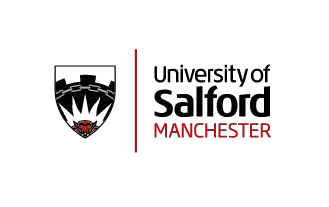 Application for Postgraduate Studies (Taught)Please return to:applications@salford.ac.ukPlease note we can only accept applications via this email addressIt is vital that you fully complete all sections within this formT +44 (0)161 295 4545applications@salford.ac.uk www.salford.ac.ukIt is important that you read the Guidance Notes at the end before completing the formPlease return to: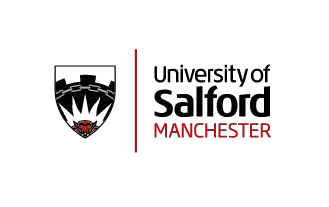 Admissions,6th floor Maxwell Building,University of Salford, Salford M5 4WT. UKT +44 (0)161 295 4545pgadmin@salford.ac.uk www.salford.ac.ukIf you wish you can provide references on official headed paper as an alternative to using the form belowRU1248B (Nov2016)Please return to:Admissions,6th floor Maxwell Building, University of Salford,Salford M5 4WT. UKT +44 (0)161 295 4545pgadmin@salford.ac.uk www.salford.ac.ukIf you wish you can provide references on official headed paper as an alternative to using the form belowRU1248B (Nov2016)Title (Mr/Mrs/ Miss/Ms/Dr)Surname/Family nameSurname/Family nameFirst name/Given namesFirst name/Given namesFirst name/Given namesGender(M/F)Gender(M/F)Middle name (if applicable)Middle name (if applicable)Middle name (if applicable)Date of birth (DD/MM/YYYY)Date of birth (DD/MM/YYYY)Date of birth (DD/MM/YYYY)Date of birth (DD/MM/YYYY)Date of birth (DD/MM/YYYY)Previous surname (if applicable)Previous surname (if applicable)Previous surname (if applicable)Previous surname (if applicable)Previous surname (if applicable)Previous surname (if applicable)Previous surname (if applicable)Previous surname (if applicable)Email addressEmail addressEmail addressEmail addressEmail addressEmail addressEmail addressEmail address2 Programme you wish to apply for2 Programme you wish to apply for2 Programme you wish to apply for2 Programme you wish to apply for2 Programme you wish to apply for2 Programme you wish to apply for2 Programme you wish to apply for2 Programme you wish to apply forQualification applied for (e.g. PgCert/ PgDip/MSc/MA/LLM)Qualification applied for (e.g. PgCert/ PgDip/MSc/MA/LLM)Name of programmeName of programmeMode of study(full-time/part-time/ distance learning)Month of entry (please check month/s available)Month of entry (please check month/s available)Year of entry1.1.2.2.3 Contact details3 Contact details3 Contact details3 Contact details3 Contact details3 Contact details3 Contact details3 Contact detailsPermanent addressCity 	County  	Country 	Postal code  	Permanent addressCity 	County  	Country 	Postal code  	Permanent addressCity 	County  	Country 	Postal code  	Preferred postal address for correspondence (if different to permanent address)City 	County  	Country 	Postal code  	Preferred postal address for correspondence (if different to permanent address)City 	County  	Country 	Postal code  	Preferred postal address for correspondence (if different to permanent address)City 	County  	Country 	Postal code  	Preferred postal address for correspondence (if different to permanent address)City 	County  	Country 	Postal code  	Preferred postal address for correspondence (if different to permanent address)City 	County  	Country 	Postal code  	Daytime telephone number  	Daytime telephone number  	Daytime telephone number  	Mobile telephone number  	Mobile telephone number  	Mobile telephone number  	Mobile telephone number  	Mobile telephone number  	Fax number  	Fax number  	Fax number  	Fax number  	Fax number  	Fax number  	Fax number  	Fax number  	Are you applying through an approved agent of the UniversityYes (If yes please give name of agent) 		NoAre you applying through an approved agent of the UniversityYes (If yes please give name of agent) 		NoAre you applying through an approved agent of the UniversityYes (If yes please give name of agent) 		NoAre you applying through an approved agent of the UniversityYes (If yes please give name of agent) 		NoAre you applying through an approved agent of the UniversityYes (If yes please give name of agent) 		NoAre you applying through an approved agent of the UniversityYes (If yes please give name of agent) 		NoAre you applying through an approved agent of the UniversityYes (If yes please give name of agent) 		NoAre you applying through an approved agent of the UniversityYes (If yes please give name of agent) 		No4 Previous Education4 Previous Education4 Previous Education4 Previous Education4 Previous Education4 Previous Education4 Previous Education4 Previous EducationHave you previously applied to the University of Salford?	Yes	NoHave you previously studied at the University of Salford?	Yes	No Have you ever previously studied at a university other than the University of Salford?	Yes	NoHave you previously applied to the University of Salford?	Yes	NoHave you previously studied at the University of Salford?	Yes	No Have you ever previously studied at a university other than the University of Salford?	Yes	NoHave you previously applied to the University of Salford?	Yes	NoHave you previously studied at the University of Salford?	Yes	No Have you ever previously studied at a university other than the University of Salford?	Yes	NoHave you previously applied to the University of Salford?	Yes	NoHave you previously studied at the University of Salford?	Yes	No Have you ever previously studied at a university other than the University of Salford?	Yes	NoHave you previously applied to the University of Salford?	Yes	NoHave you previously studied at the University of Salford?	Yes	No Have you ever previously studied at a university other than the University of Salford?	Yes	NoHave you previously applied to the University of Salford?	Yes	NoHave you previously studied at the University of Salford?	Yes	No Have you ever previously studied at a university other than the University of Salford?	Yes	NoHave you previously applied to the University of Salford?	Yes	NoHave you previously studied at the University of Salford?	Yes	No Have you ever previously studied at a university other than the University of Salford?	Yes	NoHave you previously applied to the University of Salford?	Yes	NoHave you previously studied at the University of Salford?	Yes	No Have you ever previously studied at a university other than the University of Salford?	Yes	No4 Previous Education (continued) - (please continue on a separate sheet if necessary)4 Previous Education (continued) - (please continue on a separate sheet if necessary)4 Previous Education (continued) - (please continue on a separate sheet if necessary)4 Previous Education (continued) - (please continue on a separate sheet if necessary)You will need to attach evidence of study (e.g. photocopies of all certificates or transcripts)You will need to attach evidence of study (e.g. photocopies of all certificates or transcripts)You will need to attach evidence of study (e.g. photocopies of all certificates or transcripts)You will need to attach evidence of study (e.g. photocopies of all certificates or transcripts)University StudyName of University CountryDates of attendance (month/year)Dates of attendance (month/year)Subject studiedUniversity StudyName of University CountryfromtoSubject studiedTitle of qualification awarded (or expected to be awarded)Title of qualification awarded (or expected to be awarded)Grade or classification achieved or indicate if ‘pending’Grade or classification achieved or indicate if ‘pending’Name of University CountryDates of attendance (month/year)Dates of attendance (month/year)Subject studiedName of University CountryfromtoSubject studiedTitle of qualification awarded (or expected to be awarded)Title of qualification awarded (or expected to be awarded)Grade or classification achieved or indicate if ‘pending’Grade or classification achieved or indicate if ‘pending’Further/Post Secondary EducationThis will be the school or college you attended after the age of 16Dates of attendance (month/year)Dates of attendance (month/year)Name of College/FE CentreFurther/Post Secondary EducationThis will be the school or college you attended after the age of 16fromtoName of College/FE CentrePlease give details of all qualifications/subjects studied. This must include the name of the awarding body, grade/classification for each or indicate if ‘pending’Please give details of all qualifications/subjects studied. This must include the name of the awarding body, grade/classification for each or indicate if ‘pending’Please give details of all qualifications/subjects studied. This must include the name of the awarding body, grade/classification for each or indicate if ‘pending’Please give details of all qualifications/subjects studied. This must include the name of the awarding body, grade/classification for each or indicate if ‘pending’Secondary/High School EducationThis will be the school or high school you attendedDates of attendance (month/year)Dates of attendance (month/year)Name of Secondary/High SchoolSecondary/High School EducationThis will be the school or high school you attendedfromtoName of Secondary/High SchoolPlease give details of all qualifications/subjects studied. This must include the name the of awarding body, grade/classification for each or indicate if ‘pending’Please give details of all qualifications/subjects studied. This must include the name the of awarding body, grade/classification for each or indicate if ‘pending’Please give details of all qualifications/subjects studied. This must include the name the of awarding body, grade/classification for each or indicate if ‘pending’Please give details of all qualifications/subjects studied. This must include the name the of awarding body, grade/classification for each or indicate if ‘pending’Professional QualificationsPlease give details of professional qualifications or membership of a professional bodyDates:Professional QualificationsPlease give details of professional qualifications or membership of a professional bodyDates:Professional QualificationsPlease give details of professional qualifications or membership of a professional bodyDates:Professional QualificationsPlease give details of professional qualifications or membership of a professional bodyDates:What do you expect you highest qualification to be when you register at the UniversityWhat do you expect you highest qualification to be when you register at the UniversityWhat do you expect you highest qualification to be when you register at the UniversityWhat do you expect you highest qualification to be when you register at the University5 English Language5 English Language5 English Language5 English LanguageIs English your first language?	Yes	NoIf English is not your first language you will need to attach details of your English language qualifications with results obtained and the date you took the test or will be taking the test. Please complete the following table and attach copies of all certificates:Is English your first language?	Yes	NoIf English is not your first language you will need to attach details of your English language qualifications with results obtained and the date you took the test or will be taking the test. Please complete the following table and attach copies of all certificates:Is English your first language?	Yes	NoIf English is not your first language you will need to attach details of your English language qualifications with results obtained and the date you took the test or will be taking the test. Please complete the following table and attach copies of all certificates:Is English your first language?	Yes	NoIf English is not your first language you will need to attach details of your English language qualifications with results obtained and the date you took the test or will be taking the test. Please complete the following table and attach copies of all certificates:6 Employment Details/Work Experience6 Employment Details/Work Experience6 Employment Details/Work Experience6 Employment Details/Work ExperienceName and address of employerDates of attendance (month/year)Dates of attendance (month/year)Job title/position held and brief description of roleName and address of employerfromtoJob title/position held and brief description of roleIf the employment/work experience details you have supplied above do not cover the previous 4 years you may attach a CV or additional informationIf the employment/work experience details you have supplied above do not cover the previous 4 years you may attach a CV or additional informationIf the employment/work experience details you have supplied above do not cover the previous 4 years you may attach a CV or additional informationIf the employment/work experience details you have supplied above do not cover the previous 4 years you may attach a CV or additional information7 Personal Statement in support of your application (you may attach a separate sheet if preferred)7 Personal Statement in support of your application (you may attach a separate sheet if preferred)7 Personal Statement in support of your application (you may attach a separate sheet if preferred)7 Personal Statement in support of your application (you may attach a separate sheet if preferred)8 Residency Details8 Residency Details8 Residency Details8 Residency DetailsWhat is your country of birth? 		Have you lived in the UK your whole life?	Yes	No What is your nationality?	 		If no for above, give the date of first entry to the UKWhat is your country of permanent residence?(DD/MM/YYYY)What is your country of birth? 		Have you lived in the UK your whole life?	Yes	No What is your nationality?	 		If no for above, give the date of first entry to the UKWhat is your country of permanent residence?(DD/MM/YYYY)What is your country of birth? 		Have you lived in the UK your whole life?	Yes	No What is your nationality?	 		If no for above, give the date of first entry to the UKWhat is your country of permanent residence?(DD/MM/YYYY)What is your country of birth? 		Have you lived in the UK your whole life?	Yes	No What is your nationality?	 		If no for above, give the date of first entry to the UKWhat is your country of permanent residence?(DD/MM/YYYY)Do you have a current passport?	Yes	No		Country of issue 	 If yes, please complete the following details			Issue date  	 Passport number 				Expiry/Expiration  date  	Do you have a current passport?	Yes	No		Country of issue 	 If yes, please complete the following details			Issue date  	 Passport number 				Expiry/Expiration  date  	Do you have a current passport?	Yes	No		Country of issue 	 If yes, please complete the following details			Issue date  	 Passport number 				Expiry/Expiration  date  	Do you have a current passport?	Yes	No		Country of issue 	 If yes, please complete the following details			Issue date  	 Passport number 				Expiry/Expiration  date  	9 Fee Status Information9 Fee Status Information9 Fee Status InformationPlease complete all the relevant questions to show where you have lived your whole life, starting with your most recent country of residenceAre any of your family members UK or EU nationals? Yes	NoPlease complete all the relevant questions to show where you have lived your whole life, starting with your most recent country of residenceAre any of your family members UK or EU nationals? Yes	NoPlease complete all the relevant questions to show where you have lived your whole life, starting with your most recent country of residenceAre any of your family members UK or EU nationals? Yes	NoThis section need only be completed if you answered yes to the question aboveThis section need only be completed if you answered yes to the question aboveThis section need only be completed if you answered yes to the question abovePlease give the nationality of this family memberPlease give the nationality of this family memberPlease give the nationality of this family memberPlease provide the family member’s relationship to youPlease provide the family member’s relationship to youPlease provide the family member’s relationship to youHave you been resident in the EEA during the last 3 years? YesNoIf no, where outside the EEA have you lived?If no, where outside the EEA have you lived?If no, where outside the EEA have you lived?How long did you live there (in years and months)?How long did you live there (in years and months)?How long did you live there (in years and months)?Please give the reason you were living outside the EEAPlease give the reason you were living outside the EEAPlease give the reason you were living outside the EEAHave you been living outside the EEA because you, your parent or spouse is temporarily employed elsewhere? Yes	NoHave you been living outside the EEA because you, your parent or spouse is temporarily employed elsewhere? Yes	NoHave you been living outside the EEA because you, your parent or spouse is temporarily employed elsewhere? Yes	NoIf you answered yes to the question above, please attach a letter from the employer confirming the temporary nature of the employmentIf you answered yes to the question above, please attach a letter from the employer confirming the temporary nature of the employmentIf you answered yes to the question above, please attach a letter from the employer confirming the temporary nature of the employmentDuring the period you were absent from the EEA, if you maintained any strong links with the UK/EEA please provide details. You have been living outside the UK, Channel Islands, Isle of Man, EEA or Switzerland, (or more than one of these) because you, your husband or wife, or parents, have been temporarily working outside the area in question. Strong links could include owning a property in the UK/EEADuring the period you were absent from the EEA, if you maintained any strong links with the UK/EEA please provide details. You have been living outside the UK, Channel Islands, Isle of Man, EEA or Switzerland, (or more than one of these) because you, your husband or wife, or parents, have been temporarily working outside the area in question. Strong links could include owning a property in the UK/EEADuring the period you were absent from the EEA, if you maintained any strong links with the UK/EEA please provide details. You have been living outside the UK, Channel Islands, Isle of Man, EEA or Switzerland, (or more than one of these) because you, your husband or wife, or parents, have been temporarily working outside the area in question. Strong links could include owning a property in the UK/EEAIf you have declared your residence status as one of the following:Refugee, Settled in the UK, Indefinite Leave to Remain, Discretionary Leave to Remain, Humanitarian ProtectionPlease attach copies of your Home Office letter and/or relevant stamps in your passportIf you have declared your residence status as one of the following:Refugee, Settled in the UK, Indefinite Leave to Remain, Discretionary Leave to Remain, Humanitarian ProtectionPlease attach copies of your Home Office letter and/or relevant stamps in your passportIf you have declared your residence status as one of the following:Refugee, Settled in the UK, Indefinite Leave to Remain, Discretionary Leave to Remain, Humanitarian ProtectionPlease attach copies of your Home Office letter and/or relevant stamps in your passport10 Finance10 Finance10 FinanceHow will your studies and maintenance be financed?Self/Family	Government	Research CouncilEmployer	Other (please give details)  	Will you be relocating with any members of your family? YesNoWill your spouse be accompanying you?  Yes	NoHow many children will be accompanying you?How many children will be accompanying you?Please give ages of accompanying childrenPlease state how many accompanying family members will be financedPlease state how many accompanying family members will be financedPlease state how many accompanying family members will be financed11 Equal Opportunities11 Equal Opportunities11 Equal OpportunitiesThis information is only to assist us in monitoring Admissions and will not be taken into consideration for your application. In accordance with the Data Protection Act 1998, the University will seek your explicit permission should it intend to process any sensitive personal data for any reason other than Equal Opportunity purposes or exercising a legal right or obligation required by law. Sensitive data includes your racial or ethnic origin, sexual life, political beliefs, trade union membership, religious beliefs, physical or mental health and criminal offences.Do you consider yourself to have a disability?	Yes	No	✓	✓This information is only to assist us in monitoring Admissions and will not be taken into consideration for your application. In accordance with the Data Protection Act 1998, the University will seek your explicit permission should it intend to process any sensitive personal data for any reason other than Equal Opportunity purposes or exercising a legal right or obligation required by law. Sensitive data includes your racial or ethnic origin, sexual life, political beliefs, trade union membership, religious beliefs, physical or mental health and criminal offences.Do you consider yourself to have a disability?	Yes	No	✓	✓This information is only to assist us in monitoring Admissions and will not be taken into consideration for your application. In accordance with the Data Protection Act 1998, the University will seek your explicit permission should it intend to process any sensitive personal data for any reason other than Equal Opportunity purposes or exercising a legal right or obligation required by law. Sensitive data includes your racial or ethnic origin, sexual life, political beliefs, trade union membership, religious beliefs, physical or mental health and criminal offences.Do you consider yourself to have a disability?	Yes	No	✓	✓11 Equal Opportunities (continued)11 Equal Opportunities (continued)Are you in receipt of Disabled Students Allowance (DSA)?	✓	✓Are you in receipt of Disabled Students Allowance (DSA)?	✓	✓Do you have a condition that may require special study arrangements to be made?	Yes	No If yes, please give details belowDo you have a condition that may require special study arrangements to be made?	Yes	No If yes, please give details belowEthnic Origin:Please choose the option that you feel most closely describes your ethnic origin and enter the code in the box below:White	MixedWhite UK	11	White and Black Caribbean	41White Irish	12	White and Black African	42White Scottish	13	White and Asian	43Irish Traveller	14	Other Asian background	39Other White background	19ChineseBlack or Black British	Chinese	34Caribbean	21African	22	OtherOther Black background	29	Other ethnic group	39Asian or Asian British	I do not wish to disclose this	98Indian	31	informationPakistani	32Bangladeshi	33Other Asian background	39Ethnic Origin:Please choose the option that you feel most closely describes your ethnic origin and enter the code in the box below:White	MixedWhite UK	11	White and Black Caribbean	41White Irish	12	White and Black African	42White Scottish	13	White and Asian	43Irish Traveller	14	Other Asian background	39Other White background	19ChineseBlack or Black British	Chinese	34Caribbean	21African	22	OtherOther Black background	29	Other ethnic group	39Asian or Asian British	I do not wish to disclose this	98Indian	31	informationPakistani	32Bangladeshi	33Other Asian background	3912 Other12 OtherPlease indicate how you heard about the University of Salford:	✓	✓Please indicate how you heard about the University of Salford:	✓	✓13 Referees (Please refer to the Guidance Notes overleaf for information about this section)13 Referees (Please refer to the Guidance Notes overleaf for information about this section)NamePosition/Relationship to applicant AddressNamePosition/Relationship to applicant AddressTelephone EmailTelephone EmailGuidance Notes - Please read through these guidance notes carefully before completing the application formSection 1 - Personal informationPreferred postal address for correspondence (if different from permanent address) – this is the address that the University will send all letters and correspondence to.If your home address is different please give details in the Permanent address section.Section 2 - Programme you wish to apply forQualification – please tell us the level of qualification you wish to study for. You will need to check our website www.salford.ac.uk to ensure that this level of qualification is available for your chosen subject area.Name of programme - please write the name of the programme you wish to apply for here. You may apply for up to two Postgraduate Taught programmes using this form. If you wish to apply for a Research programme you must use a different form. Please visit our website www.salford.ac.uk for details of how to apply for Research programmes.Mode of study - you will need to check our website www.salford.ac.uk to ensure that this mode of study is available for your chosen subject area. Please note that if you are studying on a student visa you will not be able to study part time.Month of entry – most of our postgraduate programmes commence in September. However there are exceptions to this and you should check the website to confirm which month/s your chosen programme starts.Section 4 - Previous EducationName of University/College/School/Awarding body – please ensure you include the full name of the institution where you studied and the name of the country in which it is based.Title of qualification – for example “BA honours degree”, “Postgraduate Diploma”, “Baccalaureate”. Please give the name of the qualification as it appears on your official certificate.Copies of certificates and academic transcripts – please send photocopies of all certificates and transcripts. You are required to provide the original certificates when you come to register.Section 5 – English LanguagePlease remember to enclose photocopied certificates of your English language qualifications. The University’s English language requirements can be viewed on our website www.salford.ac.ukSection 6 – Employment Details/Work ExperienceIf you do not have any work experience, you may leave this section blank.Section 9 - Fee status informationThis information is used to determine the level of tuition fees that you will pay. It is not used as part of the selection process.If you have any documents that show your immigration status then it will speed up your application process is you send photocopies of these in to us with this application formSection 13 – RefereesPlease indicate two people, one of whom should be able to comment on your ability to study at University. The other ideally should be a present/most recent employer. References from friends or family members are not acceptable.You will also need to pass the attached reference forms on to these referees and ensure they are returned to us. It is the applicant’s responsibility to ensure that references are returned to the Admissions Office.Section 14Please remember to read, sign and date the Declaration Statement above.Applicant - please complete this section.Give this form and an envelope to the person you have asked to act as your referee. When that person returns the sealed envelope to you, please post it to the above address. You can either send this reference with your application or separately afterwards.Applicant - please complete this section.Give this form and an envelope to the person you have asked to act as your referee. When that person returns the sealed envelope to you, please post it to the above address. You can either send this reference with your application or separately afterwards.Surname/Family nameFirst name/Given namesDate of birth (DD/MM/YYYY)Proposed programme of studyApplicant’s signatureDateReferee - please complete this section.Please use the box below to comment on the candidate’s suitability to study for the programme indicated. Please be as frank as possible and use specific examples where possible to illustrate your point. If you prefer you may attach a separate reference on your official notepaper.Referee - please complete this section.Please use the box below to comment on the candidate’s suitability to study for the programme indicated. Please be as frank as possible and use specific examples where possible to illustrate your point. If you prefer you may attach a separate reference on your official notepaper.Name of RefereeTitle and relationship to applicantName and address of institutionPlease put your official stamp of your institution hereReferee’s signatureDateReferenceReferenceApplicant - please complete this section.Give this form and an envelope to the person you have asked to act as your referee. When that person returns the sealed envelope to you, please post it to the above address. You can either send this reference with your application or separately afterwards.Applicant - please complete this section.Give this form and an envelope to the person you have asked to act as your referee. When that person returns the sealed envelope to you, please post it to the above address. You can either send this reference with your application or separately afterwards.Surname/Family nameFirst name/Given namesDate of birth (DD/MM/YYYY)Proposed programme of studyApplicant’s signatureDateReferee - please complete this section.Please use the box below to comment on the candidate’s suitability to study for the programme indicated. Please be as frank as possible and use specific examples where possible to illustrate your point. If you prefer you may attach a separate reference on your official notepaper.Referee - please complete this section.Please use the box below to comment on the candidate’s suitability to study for the programme indicated. Please be as frank as possible and use specific examples where possible to illustrate your point. If you prefer you may attach a separate reference on your official notepaper.Name of RefereeTitle and relationship to applicantName and address of institutionPlease put your official stamp of your institution hereReferee’s signatureDateReferenceReference